СОВЕТ СЕВЕРНОГО СЕЛЬСКОГО ПОСЕЛЕНИЯАЛЕКСАНДРОВСКОГО РАЙОНА ТОМСКОЙ ОБЛАСТИРЕШЕНИЕ02.02.2018										 № 17                                                                                                              5 заседание 4-го созывап. СеверныйО внесении изменений в Генеральный план муниципального образования «Северное сельское поселение»В соответствии со статьей 28 Федерального закона от 06.10.2003 года № 131-ФЗ «Об общих принципах организации местного самоуправления в Российской Федерации, руководствуясь статьей 37 Градостроительного кодекса Российской Федерации», Уставом муниципального образования «Северное сельское поселение», учитывая итоговые документы публичных слушаний по проекту внесения изменений и дополнений в Генеральный план муниципального образования «Северное сельское поселение», состоявшихся  29 января 2018 года, Совет Северного сельского поселения РЕШИЛ:	1. В Генеральный план муниципального образования «Северное сельское поселение», утвержденный решением Совета Северного сельского поселения № 50 от 28.11.2013 года, внести изменения согласно приложению №1 к настоящему решению.	2. Оформление Графических материалов выполнить в соответствии с Приказом Министерства экономического развития Российской Федерации от 7 декабря 2016 года №793 « Об утверждении требований к описанию и отображению в документах территориального планирования объектов федерального значения, объектов регионального значения, объектов местного значения».	3. Настоящее решение вступает в силу со дня его официального опубликования (обнародования) в установленном законодательством порядке.	4. Контроль за исполнением настоящего решения оставляю за собой.Председатель Совета						 Северного сельского поселения 				                                   Н.Т. ГоловановПриложение № 1 к решениюСовета Северногосельского поселенияот 02.02.2018  №  17 1. Изменить территориальную зону и категорию земельного участка с кадастровым номером 70:01:0000013:5339 площадью 7618 кв. м., местоположение: Российская Федерация, Томская область, Александровский район, Северное сельское поселение, левый берег р. Обь (район б.н.п. Медведево), из категории земель «Земли сельскохозяйственного назначения» в категорию «Земли промышленности, энергетики, транспорта, связи, радиовещания, телевидения, информатики, земли для обеспечения космической деятельности, земли обороны, безопасности и земли иного специального назначения» -  для обустройства и эксплуатации причала.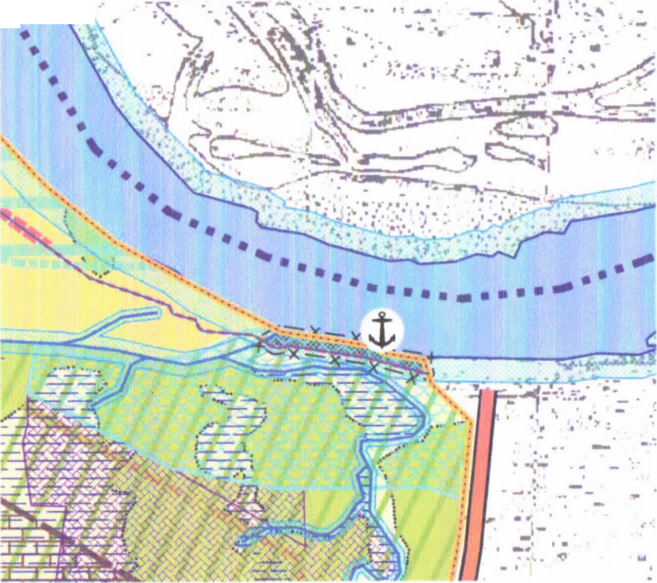 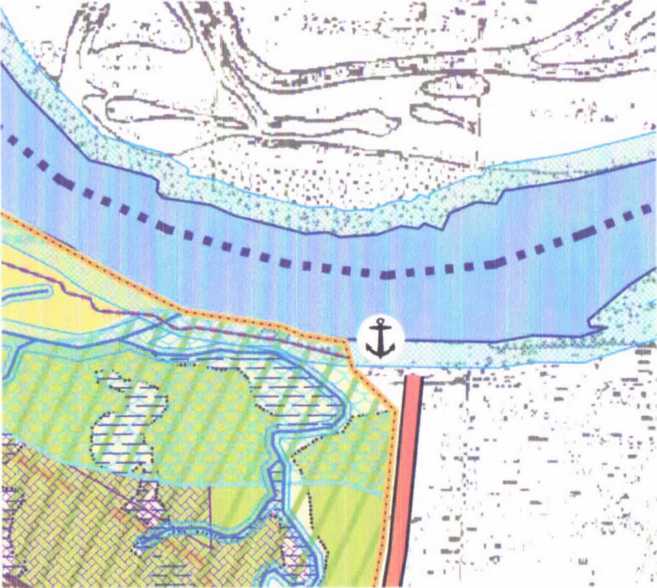 Карта планируемого размещения объектов местного значения поселения и градостроительных ограничений (фрагмент утвержденного генерального плана)Проект изменений в генеральный планКарта планируемого размещения объектов местного значения поселения и градостроительных ограничений